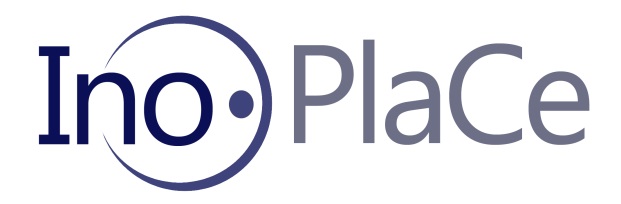 TRANSNATIONAL ACTION PLANfor the development of supportive measures for young innovators with focus on the 20 key supporting servicesInoPlaCe: Improving of Key Supporting Services for Young Innovators across Central EuropeIndex no. 3CE291P1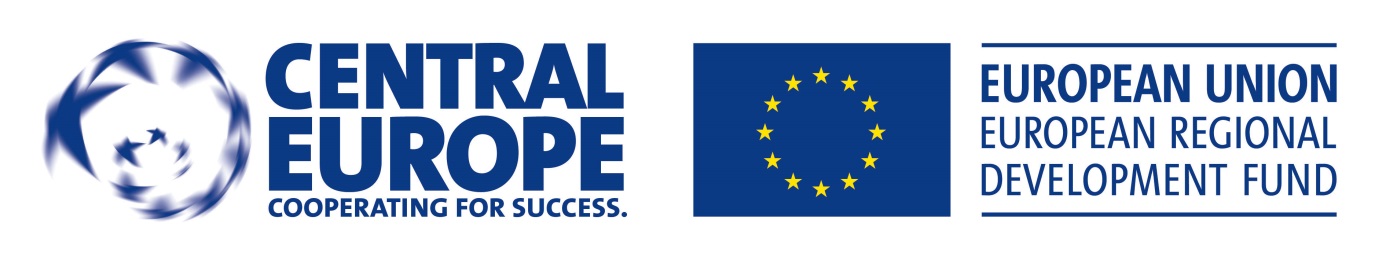 This project is implemented through the CENTRAL EUROPE Programme co-financed by the ERDF.Tables and figuresTable 1.	Key service to launch	9Table 2.	Good practice – PR (Public Relations) to transfer	10Table 3.	LP Action plan	11Table 4.	PP2 Action plan	12Table 5.	PP3 Action plan	15Table 6.	PP4 Action plan	17Table 7.	PP6 Action plan	19Table 8.	PP7 Action plan	21Table 9.	PP8 Action plan	23Table 10.	PP9 Action plan	25Table 11.	Source of good practices	27Table 12.	2015 TAP actions	28Table 13.	2016 TAP actions	29Table 14.	2017 TAP actions	29Table 15.	Continuous TAP actions	29Picture no 1.	Location of Southwest region	9Picture no 2.	Location of Savinjska region	12Picture no 3.	Location of Lower Silesia region	14Picture no 4.	Location of Bratislava region	16Picture no 5.	Location of West-Transdanubian Region	18Picture no 6.	Location of Thuringia region	20Picture no 7.	Location of Northeast region	22Picture no 8.	Location of Lombardy region	24AbstractTransnational Action Plan ( here and after referred to as TAP) describes the long term actions securing sustainability and accessibility of InoPlaCe project and outputs at least in the period of three years after project closure. All Regional Action Plans created by project partners are introduced in this document and briefly described. Regional Action Plans of each partner are described in detail in separate documents. By mapping and grouping of the different actions derived from the Regional Action Plans, the transnational action plan translated those regional action plans on the transnational level.The project partners developed the Good practice compendium that provides concise information about the examples of services which are worthy to follow and whose implementation may considerably improve the conditions for young innovators across the region of Central Europe.Good practices identified during the project which are easy to copy and implement on the international level are briefly described in this document. All good practices identified during the project are described in the Good Practice Compendium document.Benefits and experience obtained during project life should serve to other interested subjects as an instruction and allow third parties to benefit directly from the project by using the same methodology and/or directly transfer one of identified good practices. BackgroundThe CENTRAL EUROPE project InoPlaCe recognizes the young innovators – people not older than 35 years with innovative ideas (entrepreneurs providing innovative services or products, researches and potential future entrepreneurs) – as important driving force for innovation in the central European regions. The young innovators represent a specific target group worthy to support in their efforts and in overcoming the issues they may face due to their age, experience, knowledge or social background when attempting to put their innovative ideas and entrepreneurial ambitions into life.The InoPlaCe project gathers the young innovators in so called Regional Innovation Labs drawing on the well known concept of living laboratories. The Regional Innovation Labs give voice to young innovators and make it possible for them to articulate their needs and requirements concerning the initial support for the development of their potential. The young innovators involved in the Regional Innovation Labs provided their insights in the starting phase of the InoPlaCe project implementation and decided on the twenty key supporting services which should be placed to the centre of the attention of the project. The twenty key supporting services are at the core of the project´s efforts to improve the conditions for young innovators since the main aim of the project is to improve the access of young innovators to these key services and to improve the services themselves to serve the needs of young innovators better.Project outputs in context of TAP we understand the following:InoPlaCe matchmaking platform;Supporting services in the framework of 20 Key Services;Regional Contact Points;Transnational Contact Point;Regional Maps and Matrixes;Information for end-beneficiaries;Additional regional training.The present document is the Transnational Action Plan. It has been built by peer review and discussion both with RIL and RAG members on Central Europe level. TAP summarizes a long term strategy for sustaining innovation of young entrepreneurs.Aim of the Transnational Action PlanThe aim of the TAP is to secure continuity of the project and describe the transnational activities taking place in the InoPlaCe project. Benefits gained through the project and good practices can and should be transferred to other regions. The good practice transfer will also prove that other regions can benefit directly from the project by using the same methodology and/or directly transfer one of identified good practices.  Goal of the InoPlaCe project is to provide key services respectively the complete portfolio of twenty key services should be offered not only in all regions involved in the InoPlaCe project. There are still number of missing services in all regions which has to be implemented (according to Comparative study). Moreover the goal of the project and the TAP is to provide all twenty key services at excellent level or at least at satisfactory / very good level in the future and to disseminate the results of the project to all other interested regions/partners. The goal of the plan is to secure sustainability and accessibility of project outputs after project closure in the same quality as they were available during the project life. Ongoing promotion of InoPlaCe project is one of the goals as well to keep regional awareness about project among end-beneficiaries.Transnational Action Plan secures continuous cooperation between project partners on international level. Cooperation between partners during the project life was quite successful and therefore should continue and allow others to benefit from the results and experience. There are still many things which can be improved in each region to enhance the provided portfolio of twenty key services.    MethodologyMain result of the TAP is planning of joint initiatives on transnational level, not anymore regional or local ones. TAP translated the regional action plans to the transnational level. TAP is created by mapping and grouping of the local / regional actions derived from the Regional Action Plans and Cooperation Agreement. Selected best practices indentified in Good Practices Compendium which are easy to integrate regardless to region are also briefly described in the TAP.  The cooperation will be in the form of organization of exchange of experience and good practices. For this purpose partners should meet at seminars and conferences. There is also permanent internet or phone contact among the partners to discuss coordination of specific activities and information exchange.Partners should participate at relevant events where promotion of InoPlaCe outputs, successful cases and best practices is possible to continue rising awareness about InoPlaCe project.The activities of the InoPlaCe partnership will be regularly updated and promoted on the following platform: www.inoplace.eu at least for 3 years after project closure at the same quality as during project life. This will ensure the transferability of the project results to other interested regions and subjects. Good Practice Compendium along with other documents and experiences should be sufficient to self evaluate the region and afterwards help to ideally establish complete portfolio of twenty key services in any region.   Regional action plansIn this section all regional action plans are summarized and long term regional action plans are described. The final objective for all partners is to improve and complete the supply of twenty Key Services in the long term. There are different needs in each region to reach the final objective because the level of Key Services is different in each area. Following partners were involved in the Central Europe project InoPlaCe:LP.		RERA Inc. - The Regional Development Agency of South Bohemia	CZREGIONAL DEVELOPMENT AGENCY CELJE L.T.D.				SIRegional Development Agency “ARLEG” S.A.				PLRegional Development Agency Senec-Pezinok				SKPANNON NOVUM NON-PROFIT LTD.					HUEuropa Programme Centre (EPC) at governing body TIAW e.V.		DECentre for research and innovation					CZAvanzi									ITLP - RERA Inc. - The Regional Development Agency of South BohemiaLocation of Southwest region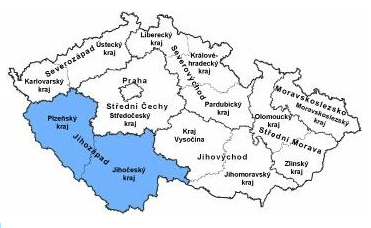 Short-termThe main short-term objective is to improve the supply of services delivered by RERA through the WP6 pilot action. To be more detailed, the WP6 pilot action incorporates one key service and entails the transfer of one good practice from another partner as follows also based on discussion and cooperation with RIL members:Key service to launchGood practice – PR (Public Relations) to transferLong-termIn the long run (after the project life-time) the ultimate goal is that the complete portfolio of twenty key services will be offered in the Southwest region. It means that currently missing key services will be established. Moreover, it would be good if the currently existing key services were provided at excellent level or at least stay provided at satisfactory / very good level in the future. Generally, the number of main players offering services to young innovators should increase so that there will be more than one provider per key service in the Southwest region. Furthermore, RERA will continue staying in a close contact with key stakeholders providing services to young innovators, and this target group will get space in the InoPlaCe platform.LP Action planPartnership – actors to be involvedThe main partners to be involved into the realization of the present RAP are the following:Regional Development Agency of South Bohemia (RERA) project team (LP)Centre for Research and Innovation project team (PP8)Technological Centre of Hradec KrálovéCoworking Centre České BudějoviceRIL members of LP.The close and intense cooperation among all above mentioned partners will be crucial in order to assure the quality key service transfer and an overall improvement of the conditions for young innovators from the Southwest region.PP2 - REGIONAL DEVELOPMENT AGENCY CELJE L.T.D.Location of Savinjska region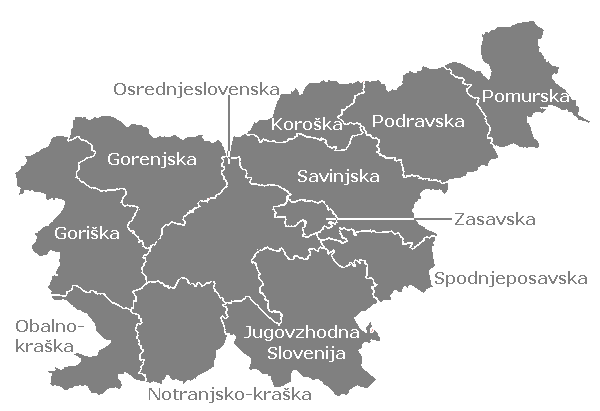 Short-term Main short-term objective of RRA - CELJE is to transfer the service no 19 (Personalized Training for Young Innovators and their companies) till the project end through the WP6 pilot action. Long-term On a long run the ultimate goal is that the existing key services in Savinjska region will be offered at satisfactory level. PP2 Action planPartnership – actors to be involvedThe main partners to be involved into the realization of the present action plan are the following: RRA – CELJE project team (PP2)Avanzi project team (PP9) Avanzi as a partner having identified a best practice will be responsible for providing all needed information in relation to the best practice transfer and will assist RRA – CELJE in case needed during the service transfer. RIL members of PP2RAG members of PP2PP3 - Regional Development Agency “ARLEG” S.A.Location of Lower Silesia region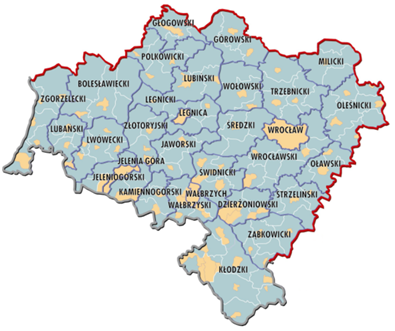 Short-term Main short-term objective is to transfer the service called mixture of services as a GP - Support 
of project development and applications for funds / Contact point for European and other public funds till the project end through the WP6 pilot action. Long-termIn the long term goal is to launch the service in Lower Silesia, in particular sub region of Legnica at level of very good and excellent (in Comparative Study two services are at a good level). The combination of services creates opportunities for a comprehensive approach to the customer - young innovator / entrepreneur - to examine needs, finding resources and assistance in obtaining funds. All this is included in regular ARLEG activates i.e. professional and comprehensive support to businesses at every stage of their activities include in order increase their competitiveness in the local and regional market - from persons wishing to conduct business through a fast-growing company, to the company at the stage of stagnation looking for new ideas and solutions. ARLEG supports activities of small and medium-sized enterprises, as well as leading efforts to actively fight against unemployment and the promotion of entrepreneurship especially among young people / innovators in sub region of Legnica.PP3 Action planPartnership – actors to be involvedThe main partners to be involved into the realization of the present action plan are the following: ARLEG project team (PP3)Regional Development Agency of South Bohemia RERA Inc. project team (LP) RERA as a partner having identified a best practice will be responsible for providing all needed information in relation to the best practice transfer and will assist ARLEG in case needed during the service transfer.RIL members of PP3RAG members of PP3PP4 - Regional Development Agency Senec-PezinokLocation of Bratislava region 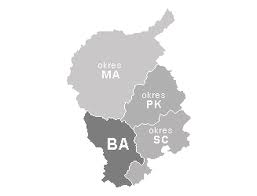 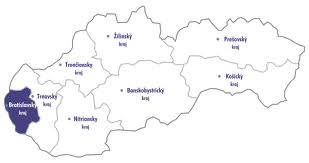 Short-term Main short-term objective of RDA SP is to transfer the service no 8 (PR) till the project end through the WP6 pilot action. Long-term On a long run the ultimate goal is that the complete portfolio of twenty Key Services will be offered in the Bratislava Region at excellent or very good level. PP4 Action planPartnership – actors to be involvedThe main partners to be involved into the realization of the present action plan are the following: RDA project team (PP4) project team (PP8 and PP 6) Gyor as a partner having identified a best practice will be responsible for providing all needed information in relation to the best practice transfer and will assist Gyor in case it is needed during the service transfer RIL members of PP4RAG members of PP4PP6 - PANNON NOVUM NON-PROFIT LTD.Location of West-Transdanubian Region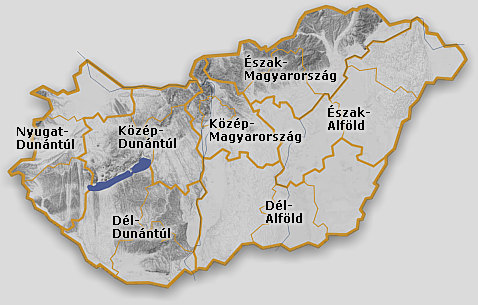 Short-term Main short-term objective of Pannon Novum is to transfer the service no 3 - Support of project development and applications for funds, till the project end through the WP6 pilot action. In next two year the important aim is to support the client in a good idea, selecting appropriate call and to assist with project application for it. The best case scenario targets are projects selected for funding and implementation.Long-term On a long term period the ultimate goal is that the complete portfolio of twenty Key Services will be offered in the Western Transdanubian Region at excellent or very good level and identified gaps and strengths led to the fundamental mission to strengthen the innovation activity in the region closely with the students and young people by the contribution of the Pannon Novum activities. PP6 Action planPartnership – actors to be involvedThe main partners to be involved into the realization of the present action plan are the following: Pannon Novum project team (PP6)Regional Development Agency Senec-Pezinok project team (PP4)RIL members of PP6RAG members of PP6PP7 - Europa Programme Centre (EPC) at governing body TIAW e.V.Location of Thuringia region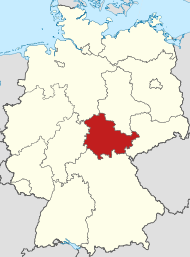 Short-term The short-term objective of EPC is to composition of the service 17 (Creative Hub) till the project end through the WP6.Long-term On a long run the ultimate goal is that the complete portfolio of twenty Key Services will be offered in the Thuringia at excellent or very good level. EPC works closely with the Universities, CCIs, research and technology network Thuringia, students and young people, helping them to bring their ideas into praxis. In the following time 2014 - 2015 we plan these actions:1. “CONNECT INNO” – exchange information between institutions which support innovation in Thuringia and clusters operating in the region, promotion of the project InoPlaCe among SME, building a wide exchange information platform  2. “Centre” – centre where complex information about intellectual property will be providedPP7 Action planPartnership – actors to be involvedThe main partners to be involved into the realization of the present action plan are the following: EPC  project team (PP7)Lead PartnerRIL members of PP7RAG members of PP7CCI ErfurtPP8 - Centre for research and innovationLocation of Northeast region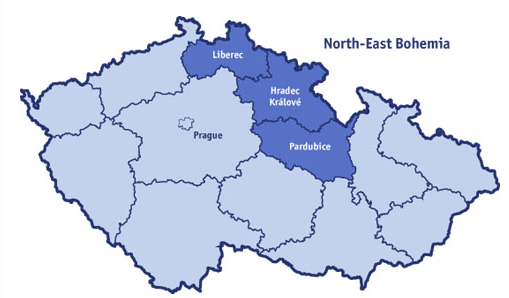 Short-term The short-term objective of EPC is to composition of  the service  17 ( Creative Hub) till the project end through the WP6 .Long-term On a long run the ultimate goal is that the complete portfolio of 20 Key Services will be offered in the Thuringia at excellent or very good level. EPC works closely with the Universities, CCIs, research and technology network Thuringia, students and young people, helping them to bring their ideas into praxis. In the next time 2014 -2015 we planned next actions:1. “CONNECT INNO” – exchange information between institutions which support innovation in Thuringia and clusters operating in the region, promotion of the project InoPlaCe among SME, building a wide exchange information platform  2. “Centre” – centre where complex information about intellectual property will be providedPP8 Action planPartnership – actors to be involvedThe main partners to be involved into the realization of the present action plan are the following: EPC  project team (PP7)Lead PartnerRIL members of PP7RAG members of PP7CCI ErfurtPP9 - Avanzi	Location of Lombardy region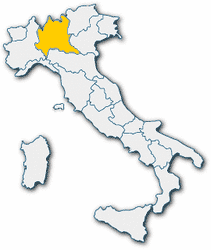 Short-term Main short-term objective of CVVI is to transfer the service no 9 (Business Plan) till the project end through the WP6 pilot action. Long-term On a long run the ultimate goal is that the complete portfolio of twenty Key Services will be offered in the Northeast region at excellent or very good level. This is in line with CVVI’s fundamental mission to boost the innovation activity in the region where it operates. CVVI works closely with the students and young people, helping them to bring their ideas into praxis. PP9 Action planPartnership – actors to be involvedThe main partners to be involved into the realization of the present action plan are the following: CVVI project team (PP8)Avanzi project team (PP9)RIL members of PP8RAG members of PP8Transnational dimensionIdea of TAP is to disseminate the outputs to other regions and to attract interested subjects to directly benefit from the project by using the same methodology and/or directly transfer some of identified good practices. The activities of the InoPlaCe partnership will be regularly updated and promoted on the following platform: www.inoplace.eu at least for 3 years after project closure at the same quality as during project life. This should ensure the transferability of project results and experience to all interested subjects. The Good Practice Compendium provides concise information about the examples of services which are worthy to follow and whose implementation may considerably improve the conditions for young innovators across the region of Central Europe. All available documents should be sufficient to anyone to get inspired and allow self-evaluation and integration of described key services for young innovators. Good practices are described in detail and their transferability is also analysed in Good Practice Compendium. Good Practice CompendiumGood Practice Compendium is separate document created within the project and available at project platform.  Good Practice Compendium focuses on the twenty key supporting services for young innovators selected in the previous course of the project research. Good Practice Compendium provides the overview of the best practices among the pre-existing supporting services available in InoPlaCe partner regions with an emphasis put on the practical operation of the services and their transferability within the InoPlaCe project geographical scope.The main aim of the Good Practice Compendium is to provide concise information about the examples of services which are worthy to follow and whose implementation may considerably improve the conditions for young innovators across the region of Central Europe. The Good Practice Compendium provides description and transferability analysis for 27 identified best practices among provided key services as can be seen at Table 11.Good practices identified in the Compendium are described according following rules:Good practice informationProvider informationGood practice descriptionDetailed description of the serviceExpected results for the beneficiariesEvidence of successLessons learnt from the GP implementationTransferability aspects Contact details to obtain further information on the practiceCommentsSource of good practices Common Transnational ActionsActions listed in following TAP are actions clearly at transnational level. There is number of actions on national or bilateral level which are listed in regional action plans of specific partners in section 5.TAP is divided in to four parts. Continuous actions which are performed all the time at least for three years after project ends (10/2017) to ensure its sustainability are listed at the last action plan Table 15. One time actions are listed at the action plan tables annually according years they are supposed to be performed Table 12, Table 13, Table 14. 2015 TAP actions 2016 TAP actions 2017 TAP actions Continuous TAP actions ConclusionThe TAP summarizes a long term strategy for sustaining innovation of young entrepreneurs and describes actions that should take place on the transnational level in long term after project ends. Actions taking place in TAP are supposed to ensure the sustainability and accessibility of InoPlaCe project and outputs at least in the period of three years after project closure in the same quality as they were available during the project life. All twenty key services should be provided at excellent level or at least at satisfactory / very good level.The goal of TAP is not only to ensure the sustainability and accessibility of InoPlaCe project and outputs, but also to transfer benefits and good practices to other regions and allow other interested regions or entities to directly benefit from the project and utilize the project results or directly transfer one of identified good practices.  Ongoing promotion of InoPlaCe project is one of the goals as well to keep regional awareness about project among end-beneficiaries.The TAP secures continuous cooperation between project partners on international level. Cooperation between partners during the project life was quite successful and therefore should continue and allow others to benefit from the results and experience. There are still many things which can be improved in each region to enhance the provided portfolio of twenty key services.    The TAP is partially compilation of other documents created during the InoPlaCe project. There are number of documents that should be available together with TAP to ensure maximum utility of TAP. TAP is based on local action plans of all involved partners. Another document which should be used together with TAP is Good Practice Compendium where all best practices are listed and their detail description is available. Good practice compendium provides concise information about the examples of services which are worthy to follow and whose implementation may considerably improve the conditions for young innovators across the region of Central Europe. The transferability of good practice is also analysed in Good Practice Compendium.  The TAP is separated in to the four tables according the time when the actions should take place. There are three groups of actions according specific year and fourth group of actions are continuous actions that should be operational all the time.  Project outputs in context of TAP we understand the following:InoPlaCe matchmaking platform;Supporting services in the framework of 20 Key Services;Regional Contact Points;Transnational Contact Point;Regional Maps and Matrixes;Information for end-beneficiaries;Additional regional training.The TAP with other documents should be sufficient for all interested entities to directly benefit from project results.No.Key serviceDescriptionScore in the Southwest regionProject partner with Good Practice8PR (Public Relations)PR services for innovative start-up companies comprising development of PR strategy, concrete proposals for PR actions, marketing consultancy and popularization of innovative ideas.absentCentre for research and InnovationProviderThe Technology Centre of Hradec Králové (TC HK)Location of the practiceCzech Republic / NUTS 2 NortheastMain services provided to young innovatorsSupport to prepare suitable PR strategyRecommendation for PR and marketing for young innovator´s business.Detailed description of the practiceTC HK is an accredited Technology park supporting innovative activities in the whole region. They offer wide range of services for young innovators and starting entrepreneurs as it is their core business. Regarding the key service “PR” the Technology centre as a project partner of the MEPKIT project (through which IT and more technically oriented students are provided with the knowledge about entrepreneurship and business running) is able to provide young innovators with the support from PR oriented mentors, who can help young innovators and starting entrepreneurs to develop PR, marketing and other areas related to this field.  Expected results for the beneficiariesThe expected result for young innovators is to receive a support in the field of PR and marketing related to their business plan idea.TaskResponsibilityTimingIndicatorStudying of Good Practice Compendium, discussion with project partners about the Pilot Action to transfer good practiceRERA project team01/2014 – 02/2014Definition of Pilot Action Selection and transfer of the key service no. 8 – PR from the TC HK to the RERA in the Southwest regionSelection and transfer of the key service no. 8 – PR from the TC HK to the RERA in the Southwest regionSelection and transfer of the key service no. 8 – PR from the TC HK to the RERA in the Southwest regionSelection and transfer of the key service no. 8 – PR from the TC HK to the RERA in the Southwest regionOn-the-spot visit in the TC HKMembers of the implementation team for the Pilot Action4/2014Participation in the final conference of MEPKIT project, meeting with responsible persons for the project within the TC HK (minutes, attendance sheet)Education training provided by the TC HK in České Budějovice for RERA´s employees and young innovatorsMembers of the implementation team for the Pilot Action6/2014Participation in the educational training provided by the TC HK in České Budějovice for RERA´s employees and young innovators (presentation, attendance sheet, photos)Building of a standard of the PR serviceMembers of the implementation team for the Pilot Action6/2014 – 07/2014Service manual, presentation, supporting documentsKey Service launched – delivery of PR serviceRERA project team08/2014 – 08/2017Number of users, provided consultationsTask Responsibility Timing Indicator Transfer of the service no 19 – Personalized Training for Young Innovators and their companies from Lombardy region to the Savinjska regionRRA – CELJE project team6/2014 – 07/2014Service no 19 transferred and offered in Savinjska region Individual meetings with service providers for services no 1, 15 and 16RRA – CELJE project team06/2014 – 12/2014Identified shortcomings in currently offered servicesAssistance to service providers in order to increase the level of the quality of services 1, 15 and 16, based on the identified good practices of InoPlaCe regionsRRA – CELJE project team12/2014 – 12/2015Services no 1, 15 and 16 improved to satisfactory level Task Responsibility Timing Indicator Identification of good practice – best to transfer in sub region - mixture of services as a GPARLEG project team02/2014 – 06/2014Identified good practice - service Mixture of servicesTransfer of service from Regional Development Agency of South Bohemia RERA Inc.ARLEG project team02/2014 – 10/2014Identified GP - service transferred and offered in Lower SilesiaProvision of service in RDA ARLEG - implementation of the service in frame of new the projectARLEG project team07/2014 – 12/2014Mid-term evaluation of the service - advantages and disadvantages of transferred serviceProvision of services to potential new customers and promoting its results as good practice in the Lower Silesia. Search for new means to provide services free of charge as part of the project with extended components of the services.ARLEG project team01/2015 – 12/2015Final evaluation of the service - advantages and disadvantages of transferred service.GP improved to very good or excellent level.Task Responsibility Timing Indicator Transfer of the service no 8 – PR from Universitas- Győr Nonprofit Kft or The Technology Centre of Hradec Králové to the RDA Senec-Pezinok in Bratislava RegionRDA project team01/2014 – 07/2014Service no 8 transferred and offered in Bratislava RegionIdentification of the best practices relevant for the service no 8 - PRRDA project team01/2014 – 07/2014Identified best practice for the service no 8Transfer of the best practice no 8 – PRRDA project team07/2014 – 12/2014Service no 8 transferred and offered in Bratislava RegionIndividual meetings with service providers for services no 6,19 and 20RDA project team05/2014 – 12/2014Identified shortcomings in currently offered servicesAssistance to service providers in order to increase the level of the quality of services No 6, 19, 20 based on the identified good practices of InoPlaCe regionsRDA project team12/2014 – 12/2015Services no 6, 19, 20 improved to very good or excellent level Task Responsibility Timing Indicator Transfer of the service no 3 – Support of project development and applications for funds from Bratislava region to the Western TransdanubiaPannon Novum project team01/2014 – 07/2014Service no 3 transferred and offered in Western TransdanubiaIdentification of the best practices relevant for the service no 3 - Support of project development and applications for fundsPannon Novum project team01/2014 – 07/2014Identified best practice for the service no 3Transfer of the best practice no 3 - Support of project development and applications for fundsPannon Novum project team07/2014 – 12/2014Service no 3 transferred and offered in Western TransdanubiaIndividual meetings with service providers for services no 5, 9 and 19Pannon Novum project team05/2014 – 12/2014Identified shortcomings in currently offered servicesAssistance to service providers in order to increase the level of the quality of services no 5, 9 and 19 based on the identified good practices of InoPlaCe regionsPannon Novum project team12/2014 – 12/2015Services no 5, 9 and 19 improved to very good or excellent level Task Responsibility Timing Indicator Analyse of the “ is stand”  of the  service no 17 - Creative HubEPC  project team01/2014 – 03/2014Definition of improvementmilestonesExtension of the  services  17EPC project team and CCI Erfurt01/2014 – 07/2014Identified best practice for the serviceIndividual meetings with service providers for services no 1, 6, 11 and 12EPC project team05/2014 – 12/2014Definition shortcomings in currently offered servicesSupport of the  service providers in order to increase the level of the quality of services 1, 6, 11 and 12, based on the identified good practices of InoPlaCe regionsEPC project team and services providers12/2014 – 12/2015Definition of improvement  the services 1, 6, 11 and 12 to very good or excellent levelTask Responsibility Timing Indicator Analyse of the “ is stand”  of the  service no 17 - Creative HubEPC  project team01/2014 – 03/2014Definition of improvement Mail stonesExtension of the  services  17EPC project team and CCI Erfurt01/2014 – 07/2014Identified best practice for the service no Individual meetings with service providers for services no 1,6,11 and 12EPC project team05/2014 – 12/2014Definition shortcomings in currently offered servicesSupport of the  service providers in order to increase the level of the quality of services 1,6,11 and 12, based on the identified good practices of InoPlaCe regionsEPC project team and services providers12/2014 – 12/2015Definition of improvement  the services 1,6,11 and 12 to very good or excellent levelTask Responsibility Timing Indicator Transfer of the service no 9 – Business plan from Lombardy region to the Northeast regionCVVI project team01/2014 – 07/2014Service no 9 transferred and offered in North East Bohemia Identification of the best practices relevant for the service no 17 - Creative HubCVVI project team01/2014 – 07/2014Identified best practice for the service no 17Transfer of the best practice no 17 – Creative HubCVVI project team07/2014 – 12/2014Service no 17 transferred and offered in North East BohemiaIndividual meetings with service providers for services no 1, 5, 9 and 16CVVI project team05/2014 – 12/2014Identified shortcomings in currently offered servicesAssistance to service providers in order to increase the level of the quality of services 1, 5, 9 and 16, based on the identified good practices of InoPlaCe regionsCVVI project team12/2014 – 12/2015Services no 1, 5, 9 and 16 improved to very good or excellent level Name of the GPs and of the providerKey service(s)Southwest (Czech Republic)South Bohemian Association of Innovation Entrepreneurship with Patent Centrum Sedlák & PartnersNo. 12 – Intellectual property: generation, commercialization and protectionBIC Plzeň – Business and Innovation CentreNo. 14 – Assistance in commercialization processRegional Development Agency of South BohemiaNo. 3 – Support of project development and applications for funds / No. 18 – Contact point for European and other public fundsSouth Bohemian Association of Innovation EntrepreneurshipNo. 6 – Matchmaking platform / No. 15 – Partner search and acquisition for joint projectsSavinja RegionRegional Chamber of Commerce CeljeNo. 13 – Business start-upResearch institute CeljeNo. 11 – Contact person for young innovators in R&D institutionsLower Silesian VoivodeshipWroclaw Technology ParkNo. 5 – Access to young innovators to technological parks and other R&D premisesWroclaw Technology ParkNo. 10 – Incubation and networkingAcademic Enterprise Incubators in WroclawNo. 11 – Contact person for young innovators in R&D institutionsBratislava RegionRegional Development Agency Senec-PezinokNo. 3 – Support of project development and applications for fundsNational Agency for Development of Small and Medium Enterprises – NADSMENo. 7 – First contact and information point for young innovatorsNational Agency for Development of Small and Medium Enterprises – NADSMENo. 13 – Business start-upLombardyAvanzi – Make a CubeNo. 9 – Business planAvanzi – Make a CubeNo. 10 – Incubation and networking (twice)Avanzi – Make a CubeNo. 13 – Business start-upAvanzi – Make a CubeNo. 19 – Personalized training for young innovatorsWestern TransdanubiaUniversitas- Győr Nonprofit Kft.No. 8 – Public RelationsINNONET Nonprofit Kft.No. 10 – Incubation and networkingNYME Universitas Mentor ProgramNo. 11 – Contact person for young innovators in R&D institutionsHungarian Investment and Trade Agency – HITANo. 14 – Assistance in commercialization processThuringiaTHÜBAN (Thüringer Business Angels Netzwerk)No. 2 – Business angels and venture capitalThuringia Agency for European Programs / Chamber of Commerce and Industry ErfurtNo. 4 – Support in finding investors from industry and enterprisesNo. 6 – Matchmaking platformNo. 7 – First contact and information point for young innovatorsNo. 11 – Contact person for young innovators in R&D institutionsNo. 16 – Technology transferNo. 19 – Personalized training for young innovators and their companiesAPC IlmenauNo. 11 – Contact person for young innovators in R&D institutionsNo. 14 – Assistance in commercialization processThuringia Agency for European ProgramsNo. 15 – Partner search and acquisition for joint projectsNo. 18 – Contact point for European and other public fundsNortheast (Czech Republic)The Institute for Nanomaterials, Advanced Technology and InnovationNo. 1 – Capitalization and commercialization of the results of R&DThe Technology Centre of Hradec KrálovéNo. 6 – Matchmaking PlatformThe Technology Centre of Hradec KrálovéNo. 8 – Public RelationsCentre for Research and InnovationNo. 20 – Networking conferencesTaskResponsibilityTimingIndicatorFirst update of Regional Maps and Matrixesall partners04/2015Regional Maps and Matrixes are updated according information from partners.First update of the Transnational Contact Point platform RERA04/2015Transnational Contact Point platform is up to date based on partners’ inputs.Second update of Regional Maps and Matrixesall partners10/2015Regional Maps and Matrixes are updated according information from partners.Second update of the Transnational Contact Point platform RERA10/2015Transnational Contact Point platform is up to date based on partners’ inputs.2015 additional regional trainingall partners2015Additional regional training in the same format as during the project life. TaskResponsibilityTimingIndicatorThird update of Regional Maps and Matrixesall partners04/2016Regional Maps and Matrixes are updated according information from partners.Third update of the Transnational Contact Point platform RERA04/2016Transnational Contact Point platform is up to date based on partners’ inputs.Fourth update of Regional Maps and Matrixesall partners10/2016Regional Maps and Matrixes are updated according information from partners.Fourth update of the Transnational Contact Point platform RERA10/2016Transnational Contact Point platform is up to date based on partners’ inputs.2016 additional regional trainingall partners2016Additional regional training in the same format as during the project life. TaskResponsibilityTimingIndicatorFifth update of Regional Maps and Matrixesall partners04/2017Regional Maps and Matrixes are updated according information from partners.Fifth update of the Transnational Contact Point platform RERA04/2017Transnational Contact Point platform is up to date based on partners’ inputs.Sixth update of Regional Maps and Matrixesall partners10/2017Regional Maps and Matrixes are updated according information from partners.Sixth update of the Transnational Contact Point platform RERA10/2017Transnational Contact Point platform is up to date based on partners’ inputs.2017 additional regional trainingall partners2017Additional regional training in the same format as during the project life. TaskResponsibilityTimingIndicatorAssistance to local service providers in order to increase the level of the quality of services based on the identified good practices of InoPlaCe regions.all partners08/2014 – 10/2017All services in region are improved to very good or excellent level. Operation of Regional Contact Points during the project and also 3 years after project closure.all partners08/2014 – 10/2017 Regional Contact Points are available for all interested entities.Operation of Transnational Contact Point.RERA08/2014 – 10/2017Transnational Contact Point is available for all interested entities.Secure the technical background for InoPlaCe platform.RERA08/2014 – 10/2017 InoPlaCe platform is operational and up to date. Offer and provide services developed through the Pilot Actions also 3 years after project closure. all partners08/2014 – 10/2017Complete portfolio of key services are offered and provided free of charge.Keep InoPlaCe platform in a smooth operation.Approvals/disapprovals to users are provided.all partners08/2014 – 10/2017Activities of platform´s users are monitored and inappropriate inputs are removed. Inform end-beneficiaries.all partners08/2014 – 10/2017 continuously Inform end-beneficiaries that activities 5.3.1. AF (InoPlaCe transnational service) and 5.3.2. AF (InoPlaCe regional trainings) are provided under the de-minimis rule in the way set up by each national authority.